Отчет
о выполнении муниципального заданияна 2017 год от «28»   января  2017 г.Наименование муниципального учреждения Гайского городского округа Оренбургской области:Муниципальное бюджетное дошкольное образовательное учреждение «Детский сад «Колокольчик» п. Халилово Гайского городского округа Оренбургской областиПериодичность _________________________ с 01.01.17  по 31.12.17  (за год) _____________________________(указывается в соответствии с периодичностью представления отчета о выполнении муниципального задания, установленной в муниципальном задании)Часть 1. Сведения об оказываемых муниципальных услугахРаздел  I 1. Наименование муниципальной услуги:   Реализация  основных  общеобразовательных программ дошкольного  образования.2. Уникальный номер муниципальной услуги по базовому (отраслевому) перечню  11001000500100001008100;                                                                                                                                                                                                          110010001001000010021003. Категории потребителей муниципальной услуги:  Физические  лица от 5 до 7 лет, Физические лица без ограниченных возможностей здоровья, Физические лица с ограниченными возможностями здоровья, Физические  лица от 2 мес. До 1,5 лет, Физические  лица от 1,5 до 3  лет, Физические  лица от 3 до 5 лет, Физические лица4. Сведения о фактическом достижении показателей, характеризующих объем и (или) качество муниципальной услуги:4.1. Сведения о фактическом достижении показателей, характеризующих качество муниципальной услуги:4.2. Сведения о фактическом достижении показателей, характеризующих объем муниципальной услуги:Раздел  II1. Наименование муниципальной услуги:   Присмотр и уход2. Уникальный номер муниципальной услуги по базовому (отраслевому) перечню  11025000000000000001007100;3. Категории потребителей муниципальной услуги:  Физические  лица от 5 до 7 лет, Физические лица без ограниченных возможностей здоровья, Физические лица с ограниченными возможностями здоровья, Физические  лица от 2 мес. До 1,5 лет, Физические  лица от 1,5 до 3  лет, Физические  лица от 3 до 5 лет, Физические лица4. Показатели, характеризующие объем и (или) качество муниципальной услуги:4.1. Показателей, характеризующие качество муниципальной услуги:4.2. Показателей, характеризующие  объема  муниципальной услуги:Часть 2. Сведения о выполняемых работахРаздел  I1. Наименование работы:  Организация и проведения олимпиад, конкурсов, мероприятий, направленных на выявление и развитие у обучающихся интеллектуальных и творческих способностей, способностей к занятиям физической культурой и спортом, интереса к научной (научно-исследовательской) деятельности, творческой деятельности, физкультурно-спортивной деятельности.2. Уникальный номер работы по базовому (отраслевому) перечню  11034100000000000000051003. Категории потребителей работы ________________________________________________________________________4. Сведения о фактическом достижении показателей, характеризующих объем и (или) качество работы:4.1. Сведения о фактическом достижении показателей, характеризующих качество работ: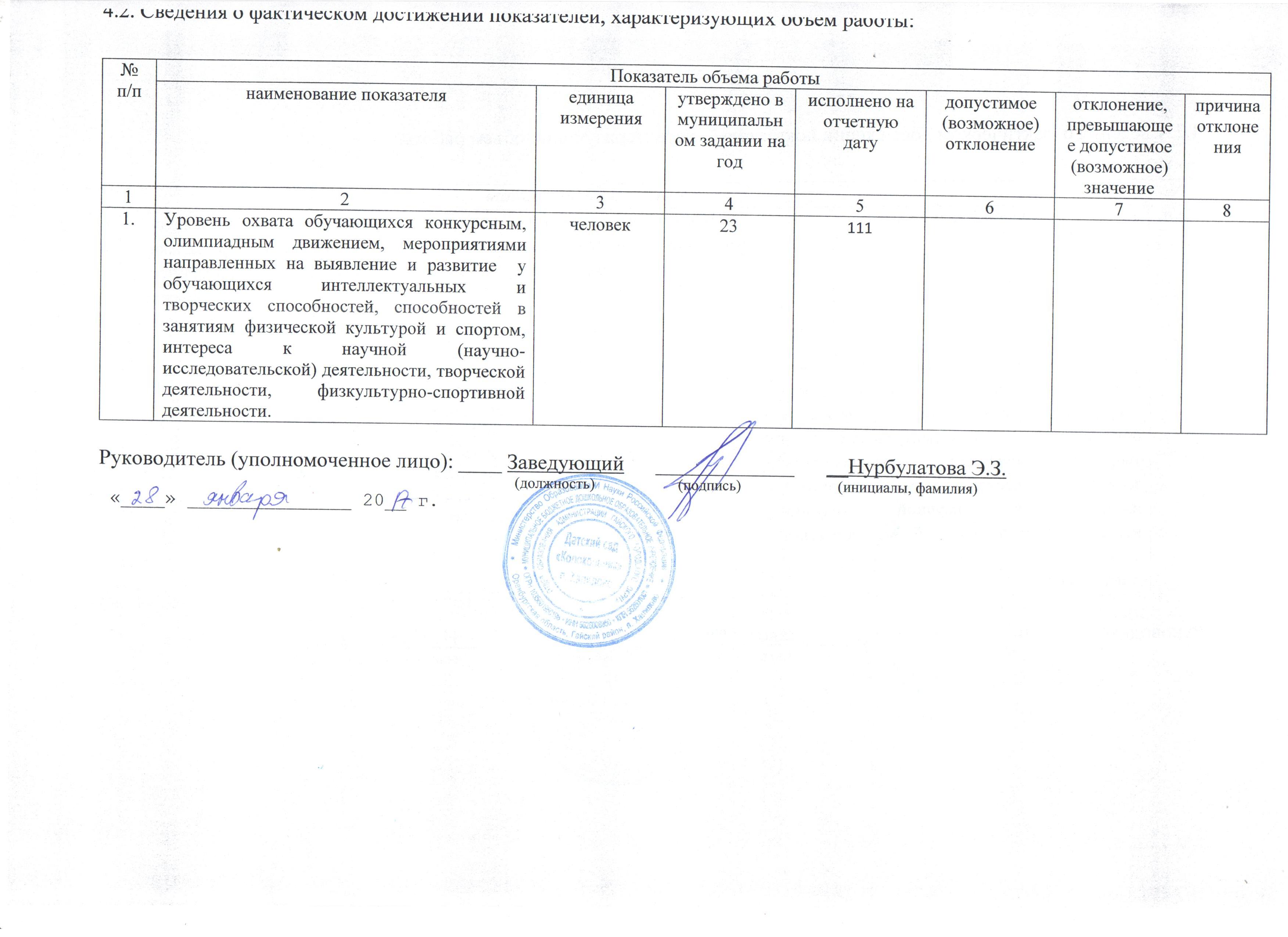 № п/пПоказатели качества муниципальной услугиПоказатели качества муниципальной услугиПоказатели качества муниципальной услугиПоказатели качества муниципальной услугиПоказатели качества муниципальной услугиПоказатели качества муниципальной услугиПоказатели качества муниципальной услуги№ п/пнаименование показателяединица измеренияутверждено в муниципальном задании на годисполнено на отчетную датудопустимое (возможное) отклонениеотклонение, превышающее допустимое (возможное) значениепричина отклонения123456781.Удовлетворенность родителей (законных представителей) условиями содержания детей в ДОУ%1001002.Полнота реализации основной  общеобразовательной  программы дошкольного общего образования%1001003.Укомплектованность кадрами%100100%4.Среднее количество дней посещений одним ребенком за кварталКоличество обучающихся54 дня посещений100 %35дней-Посещений –64 %16 дней –30%4дня-6%В связи с оптимизации расходов  с целью экономии учреждение не принимало воспитанников июль, август месяц.5.Число пропущенных по болезни дней в годдень36    7 днейВ пределах допустимого значения9 дней – 100% в квартал6.Количество случаев травматизмашт.00№ п/пПоказатель объема муниципальной услугиПоказатель объема муниципальной услугиПоказатель объема муниципальной услугиПоказатель объема муниципальной услугиПоказатель объема муниципальной услугиПоказатель объема муниципальной услугиПоказатель объема муниципальной услугиПоказатель объема муниципальной услуги№ п/пнаименование показателяединица измерения утверждено в муниципальном задании на годисполнено на отчетную датудопустимое (возможное) отклонениеотклонение, превышающее допустимое (возможное) значениепричина отклоненияСредний размер платы (цена, тариф)1234567891.Предоставление дошкольного образованиячеловек55572 воспитанника перевились с Нововоронежского детского сада950№ п/пПоказатель качества  муниципальной услугиПоказатель качества  муниципальной услугиПоказатель качества  муниципальной услугиПоказатель качества  муниципальной услугиПоказатель качества  муниципальной услугиПоказатель качества  муниципальной услугиПоказатель качества  муниципальной услугиПоказатель качества  муниципальной услуги№ п/пнаименование показателяединица измерения утверждено в муниципальном задании на годисполнено на отчетную датудопустимое (возможное) отклонениеотклонение, превышающее допустимое (возможное) значениепричина отклоненияСредний размер платы (цена, тариф)1234567891.Предоставленный комплекс мер по организации питания, хозяйственно-бытового обслуживания и организация безопасного и комфортного  пребывания детей в ДОУчеловек55562 воспитанника перевились с Нововоронежского детского сада950№ п/пПоказатель  объема   муниципальной услугиПоказатель  объема   муниципальной услугиПоказатель  объема   муниципальной услугиПоказатель  объема   муниципальной услугиПоказатель  объема   муниципальной услугиПоказатель  объема   муниципальной услугиПоказатель  объема   муниципальной услугиПоказатель  объема   муниципальной услуги№ п/пнаименование показателяединица измерения утверждено в муниципальном задании на годисполнено на отчетную датудопустимое (возможное) отклонениеотклонение, превышающее допустимое (возможное) значениепричина отклоненияСредний размер платы (цена, тариф)1234567891.Предоставленный комплекс мер по организации питания, хозяйственно-бытового обслуживания и организация безопасного и комфортного  пребывания детей в ДОУчеловек5556 2 воспитанника перевились с Нововоронежского детского сада950№ п/пПоказатели качества работыПоказатели качества работыПоказатели качества работыПоказатели качества работыПоказатели качества работыПоказатели качества работыПоказатели качества работы№ п/пнаименование показателяединица измеренияутверждено в муниципальномзадании на годисполнено на отчетную датудопустимое (возможное) отклонениеотклонение, превышающее допустимое (возможное) значениепричина отклонения123456781.Уровень охвата обучающихся конкурсным, олимпиадным движением, мероприятиями направленных на выявление и развитие  у обучающихся интеллектуальных и творческих способностей, способностей в занятиям физической культурой и спортом, интереса к научной (научно-исследовательской) деятельности, творческой деятельности, физкультурно-спортивной деятельности.человек231112.Наличие жалоб потребителей на качество проведенной работыединиц00